                Ministry at Home      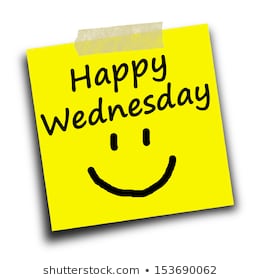 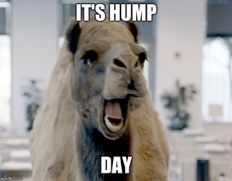 Family Devotional for Wednesday, April 8thNote for Parents: You are doing an awesome job!!! There’s obviously a lot of things that could be fighting for your attention and the attention of your family, but it says a lot about you and your dedication to being a Godly parent that you are taking time to do this quick study with your family. This is where ministry really happens! Thank you from everyone here at Robinson Ave.Instructions: Pray together to start. The main scripture for tonight comes from Matt. 5:13-16. Read it as a family. I have provided a summary of the scripture and discussion questions below. These are there if you want to use them, but feel free to go wherever the conversation takes you. The important thing is to simply sit and talk about the Word of God for a little while. This is your class so lead it as you see fit. Close in prayer.Scripture: Matthew 5:13-16Summary: Let’s break these up into a couple distinct sections: salt and light.Salt – Matthew 5:13 - Jesus says we are the “salt of the earth.” Salt was incredibly useful and valuable back then. So Jesus is saying that his followers are incredibly useful and valuable to a world that isn’t very “salty.” Christians have a unique role in the world because they carry a unique message from Jesus himself. Jesus then asks us what good are we if we lose that uniqueness. We are no different from the world. Light – Matthew 5:14-16 - Jesus says we are the “light of the world.” He explains how a Christian, like a city on a hill, will be highly visible. Likewise, he says that we are a lamp that has the potential to give light to a lot of people who would otherwise be in the dark. These statements show Jesus’ intention for Christians to be easily identifiable and for their message to be potent. “Let your light shine before men that they may see your good deeds and praise your Father in Heaven.”Side note on the light section: It may be an interesting line of discussion if you talked about the idea that we used to be the ones in the darkness. Someone let their light shine and that changed us. You may want to talk about who that was, how they let their light shine, and how we can do it too.Discussion Questions:How did you see God today?What is it that makes Christians different (salty) from the rest of the world?Christians have a unique message for the world. In your words, what is that message?As Christians, we are like lamps that can give light to people who were in darkness. Do you feel like you are a lamp that gives light to people? Be specific. How can we be a “light” each day? Can we be a “light” here at home? Can we still be “light” in our community?